Аналитическая справка ВПР в 4 классе в 2018/2019уч.годуВ 2018/2019 учебном году учащиеся 4 класса  выполняли ВПР (всероссийские проверочные работы).17 апреля 2019 года – по учебному предмету «Русский язык» (часть 1 – диктант),19 апреля 2019 года – по учебному предмету «Русский язык» (часть 2),24 апреля 2019 года – по учебному предмету «Математика»,26 апреля 20189года – по учебному предмету «Окружающий мир».Цель ВПР – своевременная диагностика уровня достижения образовательных результатов; информирование участников образовательных отношений о состоянии освоения основных образовательных программ НОО и готовности младших школьников к продолжению образования на уровне основной школы. В рамках ВПР наряду с предметными результатами обучения выпускников начальной школы оцениваются также метапредметные результаты, в том числе уровень сформированности универсальных учебных действий (УУД) и овладения межпредметными понятиями.  Выпускники начальной школы показали хорошие результаты:Итоги ВПР по русскому языку в 4 классе.100% обучающихся усвоили обязательный минимум знаний по русскому языку, качество усвоения знаний составило – 57,14%.Максимальный балл по русскому языку – 38, наивысший балл среди четвероклассников – 37 (Исаева Шарипат).Итоги ВПР по математике в 4 классе.86 % обучающихся усвоили обязательный минимум знаний по математике, качество усвоения знаний составило – 57,14%.Максимальный балл по математике – 18, наивысший балл среди четвероклассников – 1 (Исаева Шарипат).Итоги ВПР по окружающему миру в 4 классе100% обучающихся усвоили обязательный минимум знаний по окружающему миру, качество усвоения знаний составило – 85%.Максимальный балл по окружающему миру – 28, наивысший балл среди четвероклассников – 2 (Исаева Ш, Джафаров Р.).Реестр затруднений учащихся 4 класса по итогам Всероссийских проверочных работРаспределение годовых отметок и отметок ВПР4 класса 2019 год Выводы: 1) Из таблиц и гистограмм видно, что результаты МКОУ «Иммунная ООШ»  (успеваемость и качество знаний) соответствуют показателям района. Успеваемость по предметам 86 %, качество 66 %.2)  67 % учащихся подтвердили свои отметки по журналу, 14% учащихся понизили, а 28 % учащихся повысили свои результаты. 3) Учителю 4 класса, обратить внимание на типичные ошибки в работах, устранить при итоговом повторении пробелы в знаниях, уделять больше внимания формированию УУД на уроках. Обратить внимание на процент учащихся, не подтвердивших свои годовые и текущие отметки.   Учитель 4 класса:           Мунгишиева А.В.Класс УчительВПР (2 части)Усп.Качество4Мунгишиева А.В.«5»-2«4»-2«3»-3«2»-нет100%57,14%Статистика по отметкамСтатистика по отметкамСтатистика по отметкамСтатистика по отметкамОбщая гистограмма отметокОбщая гистограмма отметокОбщая гистограмма отметокОбщая гистограмма отметок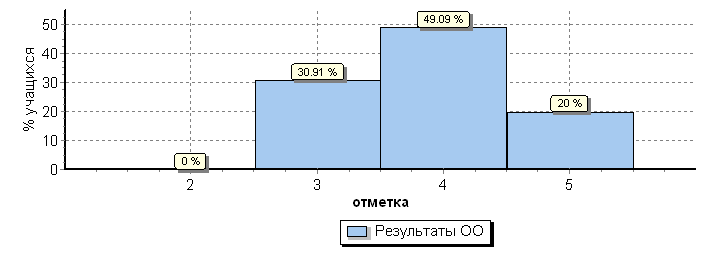 Гистограмма соответствия отметок за выполненную работу и отметок по журналуГистограмма соответствия отметок за выполненную работу и отметок по журналуГистограмма соответствия отметок за выполненную работу и отметок по журналуГистограмма соответствия отметок за выполненную работу и отметок по журналу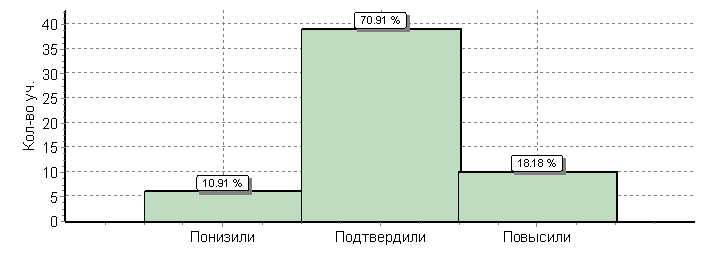 Кол-во уч.%Понизили ( Отм.<Отм.по журналу)Подтвердили(Отм.=Отм.по журналу)457Повысили (Отм.>Отм.по журналу)343Всего*:7100Класс Учитель «5»«4»«3»«2»Успев.Качество 4 Мунгишиева А.В.222185,71%           57,14%Статистика по отметкамМаксимальный первичный балл: 18Общая гистограмма отметок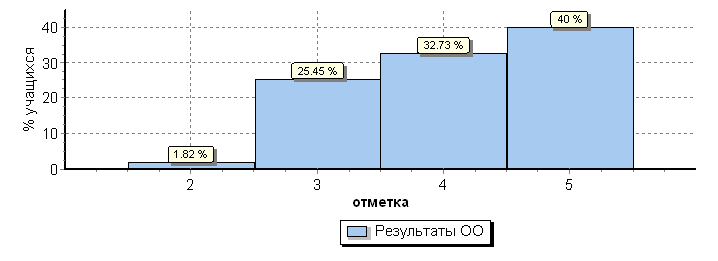 Класс Учитель «5»«4»«3»«2»Успев.Качество 4 Мунгишиева А.В.232100%           85%Статистика по отметкамСтатистика по отметкамСтатистика по отметкамСтатистика по отметкамСтатистика по отметкамСтатистика по отметкамСтатистика по отметкамСтатистика по отметкамМаксимальный первичный балл: 32Максимальный первичный балл: 32Максимальный первичный балл: 32Максимальный первичный балл: 32Максимальный первичный балл: 32Максимальный первичный балл: 32Максимальный первичный балл: 32Максимальный первичный балл: 32Общая гистограмма отметокОбщая гистограмма отметокОбщая гистограмма отметокОбщая гистограмма отметокОбщая гистограмма отметокОбщая гистограмма отметокОбщая гистограмма отметокОбщая гистограмма отметок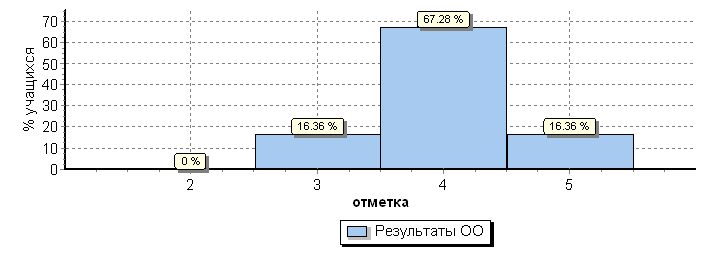 Гистограмма соответствия отметок за выполненную работу и отметок по журналуГистограмма соответствия отметок за выполненную работу и отметок по журналуГистограмма соответствия отметок за выполненную работу и отметок по журналуГистограмма соответствия отметок за выполненную работу и отметок по журналуГистограмма соответствия отметок за выполненную работу и отметок по журналуГистограмма соответствия отметок за выполненную работу и отметок по журналуГистограмма соответствия отметок за выполненную работу и отметок по журналуГистограмма соответствия отметок за выполненную работу и отметок по журналу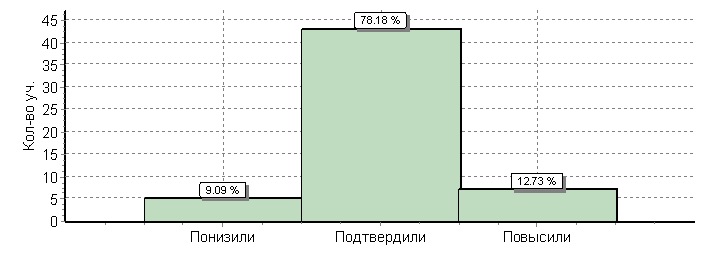 Кол-во уч.%Понизили ( Отм.<Отм.по журналу)Понизили ( Отм.<Отм.по журналу)Понизили ( Отм.<Отм.по журналу)Понизили ( Отм.<Отм.по журналу)Подтвердили(Отм.=Отм.по журналу)Подтвердили(Отм.=Отм.по журналу)Подтвердили(Отм.=Отм.по журналу)Подтвердили(Отм.=Отм.по журналу)572Повысили (Отм.>Отм.по журналу)Повысили (Отм.>Отм.по журналу)Повысили (Отм.>Отм.по журналу)Повысили (Отм.>Отм.по журналу)228Всего*:Всего*:Всего*:Всего*:7100№ п/пПредметЭлемент содержанияДоля учащихся, не справившихся с заданием1.Русский языкУмение соблюдать при письме изученные орфографические и пунктуационные нормы62%1.Русский языкНаходить в словах с однозначно выделяемыми морфемами окончание, корень, приставку, суффикс65%1.Русский языкРаспознавать грамматические признаки слов; с учетом совокупности выявленных признаков относить слова к определенной группе основных частей речи75%1.Русский языкОпределять значение слова по тексту81%Распознавать правильную орфоэпическую норму.0 %Проверить умение классифицировать согласные звуки в результате  частичного фонетического анализа.87%Проверять предметное коммуникативное умение составлять план прочитанного текста в письменной форме, соблюдая нормы построения  и словоупотребления.87%Предпологать адекватное понимание и анализ обучающимися письменно предъявляемой текстовой информации.78%Умение подбирать к слову близкие по смыслу слова.29%Умение выявить уровень учебно-языкового умения классифицировать части речи и распознавать их грамматические признаки.67%2.МатематикаОвладение основами логического и алгоритмического мышления.12%2.МатематикаРешать задачи в 3–4 действия.12%2.МатематикаОвладение основами логического и алгоритмического мышления.Интерпретировать информацию, полученную при проведении несложных исследований (объяснять, сравнивать и обобщать данные, делать выводы и прогнозы).57%2.МатематикаУмение решать текстовые задачи. Читать, записывать и сравнивать величины (массу, время, длину, площадь, скорость), используя основные единицы измерения величин и соотношения между ними.48%Проверить умение решать арифметические задачи, связанные с повседневной жизнью .Выявлять умение  читать ,записывать и сравнивать величины(время),используя основные единицы измерения величин и соотношение между  ними.Уметь решать текстовые задачи в три-четыре действия проверяется заданием 8.45%38%28%Выполнять действия,связанные с использованием основных единиц измерения величин(длина,вес). Умение исследовать ,распозновать и изображатьгеометрические фигуры. Предпологать вычисления периметра прямоугольника и квадрата,площади прямоугольника и квадрата.40%14%3.Окружающий мирОсвоение доступных способов изучения природы (наблюдение, измерение, опыт); овладение логическими действиями сравнения, анализа, синтеза, установления аналогий и причинно-следственных связей, построениярассуждений;осознанно строить речевое высказывание в соответствии с задачами коммуникации. вычленять содержащиеся в тексте основные события;Сравнивать между собой объекты, описанные втексте, выделяя 2-3 существенныхпризнака;57%Проверить умение анализировать изображение и узнавать объекты, с которыми обучающиеся встречаются в повседневной жизни ,выявляют их сущесвенные свойства.Проверить умение понимать информацию,представленную разными способами(словесно,знаково-символическими средствами).Проверить овладение начальными сведениями  о строении тела человека (умение распознавать конкретные части тела и органы)Проверить умение учащихся вычленять из текста описания информацию,представленную в явном виде ,сравнивать описанные в тексте объекты,процессы.Выявлять уровень сформированности представлений обучающихся о массовых профессиях,понимимание социальной значимости труда представителей каждой из них.Проверить знания обучающихся о родном крае, его главном городе,достопримечательностях, особенностях природы.38%58%54%предмет«2»«2»«2»«3»«3»«3»«4»«4»«4»«5»«5»«5»ВПРГодОткл.(в %)ВПРГодОткл.(в %)ВПРГодОткл.(в %)ВПРГодОткл.(в %)Русский язык---23-1,8%23020-1,8%Математика 1-- 1,8%33- 11%23- 9%20- 14%Окруж. мир---23- 7%24- 5%20-5%